FARHANFARHAN.354924@2freemail.com 	   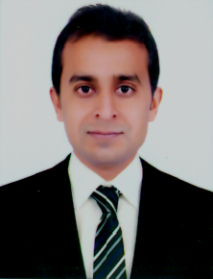 Career ObjectiveCareer ObjectiveBeing a committed team player, want to be a part of a renowned organization, to contribute towards the growth of the Organization, based on my expertise and to further my personal capabilities by learning from the new exposure within the structured framework of the organizationBeing a committed team player, want to be a part of a renowned organization, to contribute towards the growth of the Organization, based on my expertise and to further my personal capabilities by learning from the new exposure within the structured framework of the organizationProfile SummaryProfile SummaryACCA (Qualified) with more than 6 years of experience in handling Accounts, Audit & ERP Function in famous organization of FMCG, Retail, wholesale and Ready Mix.Hands-on Experience in:   Accounting functions, Finalization of Accounts, Debtor/ Creditor Control, Accounts Reconciliation MIS and financial analysisAdvance Knowledge of International Financial Reporting Standards (IFRSs) and International Standards on Auditing (ISAs)Good understanding of Business process and Functional knowledge of Oracle Financial & Other Accounting Software’sMajor achievements include implementation of ERP, Organizing of Chart of Accounts, Establishing SOP’s.   83% marks in ACCA (INT) Financial Accounting examACCA (Qualified) with more than 6 years of experience in handling Accounts, Audit & ERP Function in famous organization of FMCG, Retail, wholesale and Ready Mix.Hands-on Experience in:   Accounting functions, Finalization of Accounts, Debtor/ Creditor Control, Accounts Reconciliation MIS and financial analysisAdvance Knowledge of International Financial Reporting Standards (IFRSs) and International Standards on Auditing (ISAs)Good understanding of Business process and Functional knowledge of Oracle Financial & Other Accounting Software’sMajor achievements include implementation of ERP, Organizing of Chart of Accounts, Establishing SOP’s.   83% marks in ACCA (INT) Financial Accounting examProfessional ExperienceProfessional ExperienceAl Falah Ready Mix is a Subsidiary of Al Falah Holding Company AUH, UAE promises a good performance without compromise, and we are the only Ready Mix Company operating from (12) strategic locations in the U.A.E, Qatar and KSA. Where we operate 25 automated concrete batching plants with a collective installed production capacity exceeding 20,000 m3 of ready mix per day (6 million m3 per annum)Key responsibilities :Financial reporting and monthly closures.Processing and making payments which include posting vendor payments when due, Intercompany payments, pay order and employees expense claim reimbursement.Banks, and sister concern company Reconciliation.General Ledger Posting, Accounting and input monthly Adjusting and recurring closure journal entriesProvide guidance to the management team on the interpretation of financial & accounting results and propose action plans for improvement/ corrective actionCommunication with banks and handling all banking related matters;Bank reconciliation & Reconciliation of cash control accounts agreeing adjustments and identifying balances to be written offUpdating Fixed Assets Register with monthly physical verificationUpdating the customer accounts for payments received and following up for unpaid invoices;Reconciling the customer accounts and resolving the disputes with customersFinancial analysis on periodical basis. Management of funds in order to meet the financial needs of companyAl Falah Ready Mix is a Subsidiary of Al Falah Holding Company AUH, UAE promises a good performance without compromise, and we are the only Ready Mix Company operating from (12) strategic locations in the U.A.E, Qatar and KSA. Where we operate 25 automated concrete batching plants with a collective installed production capacity exceeding 20,000 m3 of ready mix per day (6 million m3 per annum)Key responsibilities :Financial reporting and monthly closures.Processing and making payments which include posting vendor payments when due, Intercompany payments, pay order and employees expense claim reimbursement.Banks, and sister concern company Reconciliation.General Ledger Posting, Accounting and input monthly Adjusting and recurring closure journal entriesProvide guidance to the management team on the interpretation of financial & accounting results and propose action plans for improvement/ corrective actionCommunication with banks and handling all banking related matters;Bank reconciliation & Reconciliation of cash control accounts agreeing adjustments and identifying balances to be written offUpdating Fixed Assets Register with monthly physical verificationUpdating the customer accounts for payments received and following up for unpaid invoices;Reconciling the customer accounts and resolving the disputes with customersFinancial analysis on periodical basis. Management of funds in order to meet the financial needs of companyAccounts OfficerService Sales Corporation Pvt. Ltd.                                                                               Mar 2012 to Jan 2015Accounts OfficerService Sales Corporation Pvt. Ltd.                                                                               Mar 2012 to Jan 2015Service Sales Corporation (Pvt.) Ltd. (SSC) is Pakistan’s leading retailer has always been at the forefront of taking new initiatives to provide best experience to its customers across Pakistan. Operating through a network of more than 450+ retail stores and exceeding 2500 independent retailers in our wholesale network across Pakistan, SSC today has the largest retail presence in Pakistan. AchievementsSuccessfully completed Fixed Assets Categorization & barcode all assets on all 450 plus shopsWorked on Shop Manager’s receivables assignment and successfully reduced/recovered 80% of PKR 112 Million within stringent deadlines.Co-ordinated and managed the implementation of ERP(Oracle R12) In Servaid Pharmacy (A service Group company) (process mapping, Req. specification, Data change, parallel running management and reconciliationKey responsibilities :Assist Manager Accounts in the preparation of financial Statements of Service Sales Corporation Pvt. Ltd Managing General Ledger & making adjustments in the Financial StatementsMonthly management reporting on variance analysis and necessary corrective actionManaging Fixed Assets ModuleMonthly Additions and Retirements of Fixed Assets &  Posting of sale proceeds in GL ModulePosting of sale proceeds in GL ModuleMonthly reconciliation of fixed Assets with their control accounts.Updating Fixed Assets register monthly basis.Managing Account ReceivablesUploading Daily Remittance in EBS after Proper reconciliation of amount credited by bank with cash deposit slipsKnocking Daily Remittance against respective Sales figureUpdating Daily Bank Cash PositionMeeting with shop Managers & Operation Dep. for clearance of Shop managers personal Receivable accountsManaging Insurance Receivables AccountVerifying the amount of  claim lodge as per policy with actual incident amount and follow-up with internal department for recovery of insurance claimAllocating precise reason codes for various complex but similar transaction i.e. Cash Loss against Sale,  Cash Loss against Sale & Insurance Debtor A/CManaging Franchise Account  Maintaining proper Accounting records in Addition, Deletion & Further investments of 166 FranchisesSorting investments of Franchises into proper Accounting Heads i.e. License Fee, stock Security, Renovation Security and Rent Security.Managing Account PayablePosting payable invoices of shoes supplier and other parties.Supplier wise reconciliation.Updating monthly due payment list of Creditors.Working as a Functional Consultant in Oracle R 12Define New Accounting Combination (Chart of Accounts),Tax codes, Supplier & Debtor openingUploading ADI’s regarding expenses, Utilities, GST & WHT.Creation of Service Request (SR) at Oracle Helpdesk for resolving of accounting issues.   Prepared Core data for implementation of ORMS in Service Sales Corporation.Accountant Gourmet Foods.                                                                                                               Jan 2011 to Feb 2012Gourmet Foods is a bakery and confectionery chain based in Pakistan. It has seven processing units and over 100 stores in Lahore & other cities. Apart from preparing traditional sweets the business has expanded its operations and also produces its own branded soft drinks, beverages, and mineral water as well as milk and dairy productsAchievementsSuccessfully trained shop Managers across the network to operate till machines before implementation of EPOS system.Developed and implemented SOPs with relevant Finance Managers for Remittance of daily sales at shops.Key responsibilities :Reconcile Shop Remittance with Bank Statement and MIS on Daily and Monthly basisSales Audit of 100+ ShopsStock taking of Shops on fortnightly basisPosting of miscellaneous expenses of shops after verification of attached evidences Posting payable invoices and payment to vendors after deduction of Sales and Income taxSupplier wise Reconciliations Active involvement in implementation and testing of EPOS on ShopsService Sales Corporation (Pvt.) Ltd. (SSC) is Pakistan’s leading retailer has always been at the forefront of taking new initiatives to provide best experience to its customers across Pakistan. Operating through a network of more than 450+ retail stores and exceeding 2500 independent retailers in our wholesale network across Pakistan, SSC today has the largest retail presence in Pakistan. AchievementsSuccessfully completed Fixed Assets Categorization & barcode all assets on all 450 plus shopsWorked on Shop Manager’s receivables assignment and successfully reduced/recovered 80% of PKR 112 Million within stringent deadlines.Co-ordinated and managed the implementation of ERP(Oracle R12) In Servaid Pharmacy (A service Group company) (process mapping, Req. specification, Data change, parallel running management and reconciliationKey responsibilities :Assist Manager Accounts in the preparation of financial Statements of Service Sales Corporation Pvt. Ltd Managing General Ledger & making adjustments in the Financial StatementsMonthly management reporting on variance analysis and necessary corrective actionManaging Fixed Assets ModuleMonthly Additions and Retirements of Fixed Assets &  Posting of sale proceeds in GL ModulePosting of sale proceeds in GL ModuleMonthly reconciliation of fixed Assets with their control accounts.Updating Fixed Assets register monthly basis.Managing Account ReceivablesUploading Daily Remittance in EBS after Proper reconciliation of amount credited by bank with cash deposit slipsKnocking Daily Remittance against respective Sales figureUpdating Daily Bank Cash PositionMeeting with shop Managers & Operation Dep. for clearance of Shop managers personal Receivable accountsManaging Insurance Receivables AccountVerifying the amount of  claim lodge as per policy with actual incident amount and follow-up with internal department for recovery of insurance claimAllocating precise reason codes for various complex but similar transaction i.e. Cash Loss against Sale,  Cash Loss against Sale & Insurance Debtor A/CManaging Franchise Account  Maintaining proper Accounting records in Addition, Deletion & Further investments of 166 FranchisesSorting investments of Franchises into proper Accounting Heads i.e. License Fee, stock Security, Renovation Security and Rent Security.Managing Account PayablePosting payable invoices of shoes supplier and other parties.Supplier wise reconciliation.Updating monthly due payment list of Creditors.Working as a Functional Consultant in Oracle R 12Define New Accounting Combination (Chart of Accounts),Tax codes, Supplier & Debtor openingUploading ADI’s regarding expenses, Utilities, GST & WHT.Creation of Service Request (SR) at Oracle Helpdesk for resolving of accounting issues.   Prepared Core data for implementation of ORMS in Service Sales Corporation.Accountant Gourmet Foods.                                                                                                               Jan 2011 to Feb 2012Gourmet Foods is a bakery and confectionery chain based in Pakistan. It has seven processing units and over 100 stores in Lahore & other cities. Apart from preparing traditional sweets the business has expanded its operations and also produces its own branded soft drinks, beverages, and mineral water as well as milk and dairy productsAchievementsSuccessfully trained shop Managers across the network to operate till machines before implementation of EPOS system.Developed and implemented SOPs with relevant Finance Managers for Remittance of daily sales at shops.Key responsibilities :Reconcile Shop Remittance with Bank Statement and MIS on Daily and Monthly basisSales Audit of 100+ ShopsStock taking of Shops on fortnightly basisPosting of miscellaneous expenses of shops after verification of attached evidences Posting payable invoices and payment to vendors after deduction of Sales and Income taxSupplier wise Reconciliations Active involvement in implementation and testing of EPOS on ShopsProfessional & Educational QualificationProfessional & Educational QualificationACCA(Qualified)- From The Association of Chartered Certified Accountants, UK, 2013Bachelor in Commerce- From  Bahauddin Zakariya University Multan, PakistanDiploma in Commerce- From BISE Lahore, PakistanACCA(Qualified)- From The Association of Chartered Certified Accountants, UK, 2013Bachelor in Commerce- From  Bahauddin Zakariya University Multan, PakistanDiploma in Commerce- From BISE Lahore, PakistanOthersOthersCompleted Professional Ethics Module examined under ACCA Code of Ethics & IESBA as a part of CPDAttend Training of Championing the SSC values 2014 held at Royal Palm Golf and Country Club Pakistan.Completed Professional Ethics Module examined under ACCA Code of Ethics & IESBA as a part of CPDAttend Training of Championing the SSC values 2014 held at Royal Palm Golf and Country Club Pakistan.References shall be provided when demanded.References shall be provided when demanded.